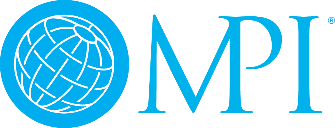 Dear XXX, Thank you for being a member of MPI! As VP of Education for XXX Chapter, I wanted to remind you that there is still time to renew your membership and take advantage of the many opportunities that allow you to “future proof” your career! I know firsthand the importance of education and advancement in our industry. And I can personally say that by taking full advantage of the MPI benefits, including the unlimited array of courses through the MPI Academy, MPI has provided me a head start in my career. Whether you are new to our industry or a seasoned professional, you have access to unparalleled education at any level. From earning your CMM (Certificate in Meeting Management) to senior courses like the Meeting and Event Management Master's Degree, these programs are designed to elevate your personal and professional growth. These are just a few of the educational opportunities waiting for you. And of course, as part of our chapter, you have endless opportunities for education and networking with your local peers here in XXX. As you know, we're an incredibly dynamic group of folks, if I do say so myself!It’s so easy to renew. Just log in to mpi.org and follow the simple process! If you have any questions, please don’t hesitate to contact me directly. Sincerely, XXXVP of Education XXX Chapter Chapter Information 